生活関連マーケティングチーム行き（e-mail：desigen-c@nico.or.jp）NICOデザインセミナー　参加申込書参加を希望される方は、申込フォームからのお申込または参加申込書をメール添付でご提出ください※ご記入いただいた情報は、個人情報保護方針に基づき適正に取り扱います。個人情報保護方針は当機構のWebサイトをご覧ください【オンライン受講される方への注意事項】１．開催日までに、各自参加予定の端末から下記URLにアクセスし、「Zoom」の使用可否を確認してください。　　　　　Zoom：　https://zoom.us/test２．6月30日（金）までに、申込書に記入いただいたメールアドレスへ参加用URL等の情報を送付します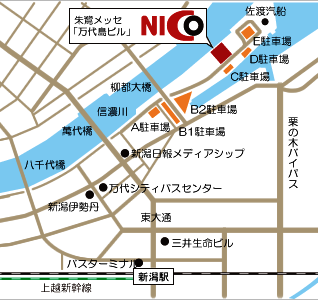 企業名電話番号住所〒〒〒参加方法どちらかに〇をつけてください。会場にて受講　　・　　オンラインで受講どちらかに〇をつけてください。会場にて受講　　・　　オンラインで受講どちらかに〇をつけてください。会場にて受講　　・　　オンラインで受講参加者(1)（部署・役職）　　　　　　　　　　　　　　　　　　　　　　　　　　　（お名前）（部署・役職）　　　　　　　　　　　　　　　　　　　　　　　　　　　（お名前）（部署・役職）　　　　　　　　　　　　　　　　　　　　　　　　　　　（お名前）e-mail参加者(2)（部署・役職）　　　　　　　　　　　　　　　　　　　　　　　　　　　（お名前）（部署・役職）　　　　　　　　　　　　　　　　　　　　　　　　　　　（お名前）（部署・役職）　　　　　　　　　　　　　　　　　　　　　　　　　　　（お名前）e-mail参加者(3)（部署・役職）　　　　　　　　　　　　　　　　　　　　　　　　　　　（お名前）（部署・役職）　　　　　　　　　　　　　　　　　　　　　　　　　　　（お名前）（部署・役職）　　　　　　　　　　　　　　　　　　　　　　　　　　　（お名前）e-mail